Pielikums Kurzemes plānošanas reģiona attīstības programmas stratēģiskās daļaiKurzemes plānošanas reģiona pašvaldību reģionāla mēroga projektu idejas1Reģionālās politikas pamatnostādnēs 2021. –2027.gadam noteikts, ka Reģionālās attīstības likuma ievērošanai un reģionālās politikas mērķa īstenošanai, kā arī ņemot vērā, ka daudzas no pašvaldībām vienlaikus atrodas vairākās mērķteritorijās, tiek piedāvāts šāds reģionālās attīstības atbalsta modelis (sk. 1.attēlu), kur plānošanas reģionu iedalījums tiek izmantots kā ietvars finansējuma plānošanai atbilstoši teritoriju specifikai:Attiecīgi, lai mazinātu reģionālās attīstības atšķirības, kopējais investīciju atbalsta apjoms reģionālās attīstības veicināšanai tiks piešķirts, kā kritēriju izmantojot reģionālo IKP uz vienu iedzīvotāju, lielāko finansējuma apjomu paredzot plānošanas reģionam ar mazāko reģionālo IKP uz vienu iedzīvotāju. Vienlaikus tiks nodrošināta tematiskā koncentrācija, mazāk attīstītajos reģionos galvenokārt veicot ieguldījumus uzņēmējdarbības veicināšanā;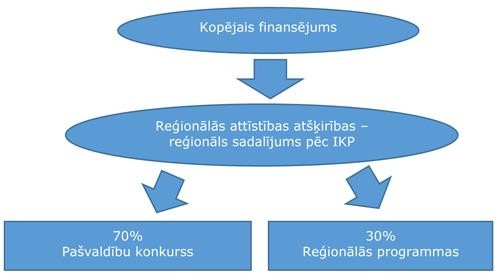 attēls. ES fondu atbalsta sadalījuma shēma (Reģionālās politikas pamatnostādnes 2021–2027.gadam)1 Projektu idejas tiks precizētas atbilstoši ES fondu atbalsta nosacījumiem un teritoriālā principa piemērošanu.attēls. Sasniedzamās IKP izmaiņas pa reģioniem un IKP koeficients finansējuma plānošanai (Reģionālās politikas pamatnostādnes 2021.-2027.gadam)Investīciju finansējumu plānots dalīt divās daļās: 70% finansējuma plānots novirzīt pašvaldībām konkursa kārtībā starp katra plānošanas reģiona pašvaldībām, balstoties uz pašvaldību attīstības programmām, un 30% finansējuma plānots novirzīt uz rezultātiem balstītu reģionālā mēroga projektu īstenošanai saskaņā ar plānošanas reģionu attīstības programmās noteiktajām prioritātēm. Līdz ar to, plānojot investīcijas, kā pamats tiks izmantotas pašvaldību un plānošanas reģionu attīstības programmas. Pašvaldībām plānots rīkot regulārus projektu konkursus (3 līdz 5 kārtas) reģionālā mērogā atbalsta pasākumam pieejamā finansējuma ietvaros, nosakot minimālo un maksimālo finansējuma apjomu vienam projektam, kā arī dodot priekšroku pašvaldībām, kas iepriekšējā kārtā nebūs saņēmušas finansējumu. Savukārt reģionālā mēroga projekti tiks attiecināti uz objektiem, kas atrodas vai apkalpo vairāku pašvaldību teritorijas, ko varēs novērtēt pēc klientu skaita saņemtajiem pakalpojumiem vai nodarbināto skaita uzņēmumā, kā arī projektiem reģiona inovācijas sistēmas attīstībai (piemēram, noteiktas jomas vai reģionam kopīga inovatīvā pakalpojuma/produkta izstrāde). Reģionālā mēroga projekti tiks noteikti plānošanas reģionu attīstības plānošanas dokumentos atbilstoši definētajiem reģionālā mēroga projektu principiem, ko izvērtēs un sniegs atzinumu VARAM. Rezultātā ir paredzēts veidot kombinētus, savstarpēji papildinošus un līdz ar to mērķtiecīgus ieguldījumus, kurus papildina arī citu ministriju ieguldījumi.Pašvaldības var vienoties par prioritāro projektu sarakstu arī teritoriju attīstības stratēģiju izstrādes laikā un pievienot to reģiona attīstības programmai, vienlaikus nodrošinot atbilstību arī pašvaldību attīstības programmām.Kurzemes plānošanas reģiona pašvaldību reģionāla mēroga projektu ideju saraksts nav sarindots prioritārā secībā un var tikt papildināts atbilstoši Kurzemes reģiona pašvaldību vajadzībām, saskaņā ar finansējuma pieejamību Eiropas Savienības fondu, Valsts budžeta un citu programmu ietvaros.Reģionāla mērogu projektu izvērtēšanai Kurzemes plānošanas reģiona Attīstības padomes 20.01.2021. sēdē apstiprināti “Reģionālas nozīmes projektu vērtēšanas kritēriji Kurzemes plānošanas reģiona attīstības programmas 2021-2027 izstrādes ietvaros”. Ar Kurzemes plānošanas reģiona administrācijas 22.02.2021. rīkojumu Nr.2-3/5 izveidota projektu vērtēšanas komisija, kura veica sākotnējo projektu atlasi pēc vispārīgajiem kritērijiem. Projektu atlase pēc specifiskiem kritērijiem tiks veikta pēc Darbības programmas gala redakcijas apstiprināšanas.Kurzemes plānošanas reģiona reģionāla mēroga projektu idejas, atbilstoši SAM 5.1.1. “Vietējās teritorijas integrētās sociālās, ekonomiskās un vides attīstības un kultūras mantojuma, tūrisma un drošības veicināšana pilsētu funkcionālajās teritorijās” (Infrastruktūra uzņēmējdarbības atbalstam)Kurzemes plānošanas reģiona reģionāla mēroga projektu idejas atbilstoši SAM 5.1.1. “Vietējās teritorijas integrētās sociālās, ekonomiskās un vides attīstības un kultūras mantojuma, tūrisma un drošības veicināšana pilsētu funkcionālajās teritorijās” (publiskā ārtelpa)Kurzemes plānošanas reģiona reģionāla mēroga projektu idejas atbilstoši SAM 2.1.1. “Energoefektivitātes veicināšana un siltumnīcefekta gāzu emisiju samazināšana”Kurzemes plānošanas reģiona reģionāla mēroga projektu idejas atbilstoši 2.1.3. SAM “Veicināt pielāgošanos klimata pārmaiņām, risku novēršanu un noturību pret katastrofām”Kurzemes plānošanas reģiona reģionāla mēroga projektu idejas atbilstoši SAM 6.1.1. "Pārejas uz klimatneitralitāti radīto ekonomisko, sociālo un vides seku mazināšana visvairāk skartajos reģionos"22 Finansējums būs pieejams, ja Kurzemes reģiona teritorija tiks iekļauta Taisnīgas pārkārtošanās teritoriālajā plānāPlānošanas reģionsIKP uz vienu iedzīvotāju pret valsts vidējo IKP rādītāju, % (2016.gads)IKP uz vienu iedzīvotāju pret valsts vidējo IKP rādītāju, % (2027.gads)IKPkoeficients finansējuma plānošanaiKurzemes reģions74%81%0,19Nr. (nav prioritārā secībā)Projekta idejas nosaukumsNovads(iesniedzējs)Projekta idejas īss apraksts/pamatojumsNepieciešamo investīciju apjoms, milj.EURUzsākšanas gadsCita būtiska informācijaPrioritāte: Izaugsmes ekonomikaRīcības virziens: 2.6 Uzņēmējdarbībai nepieciešamās infrastruktūras izveide un attīstība.Prioritāte: Izaugsmes ekonomikaRīcības virziens: 2.6 Uzņēmējdarbībai nepieciešamās infrastruktūras izveide un attīstība.Prioritāte: Izaugsmes ekonomikaRīcības virziens: 2.6 Uzņēmējdarbībai nepieciešamās infrastruktūras izveide un attīstība.Prioritāte: Izaugsmes ekonomikaRīcības virziens: 2.6 Uzņēmējdarbībai nepieciešamās infrastruktūras izveide un attīstība.Prioritāte: Izaugsmes ekonomikaRīcības virziens: 2.6 Uzņēmējdarbībai nepieciešamās infrastruktūras izveide un attīstība.Prioritāte: Izaugsmes ekonomikaRīcības virziens: 2.6 Uzņēmējdarbībai nepieciešamās infrastruktūras izveide un attīstība.Prioritāte: Izaugsmes ekonomikaRīcības virziens: 2.6 Uzņēmējdarbībai nepieciešamās infrastruktūras izveide un attīstība.1Degradēto teritoriju sakārtošana, pielāgošanauzņēmējdarbības vajadzībām Dienvidkurzemes novadāDienvidkurzemes novadsDegradētās teritorijas Grobiņā sakārtošana un pielāgošanauzņēmējdarbības vajadzībām: Bijušās SCO (Starpkolhozu celtniecībasorganizācijas) teritorijas attīstība Grobiņā. Projektā paredzēts sakārtot degradēto teritoriju Lielā ielā 30,Grobiņā paredzot ielu un ceļusakārtošanu, inženierkomunikāciju izbūvi teritorijas apkārtnē. Īpašumam ir ļoti perspektīva atrašanās vieta,netālu no valsts nozīmes autoceļa, teritorija piemērota ražošanas ēkas,noliktavas vai citas uzņēmējdarbībai nepieciešamas būves būvniecībai.Šādas plašas teritorijas sakārtošanai ir reģionāla nozīme, kas dotupienesumu ekonomikai plašā reģionā.12024Papildus piesaistītās privātās investīcijas: 1 milj. EUR.Ienākot teritorijā jaunamuzņēmējam, tiek uzsākta viena vai vairāku jaunu produkturažošana.Projekts var veicināt aprites ekonomikas ieviešanu, izbūvējot jaunu ražotni, atbilstoši mūsdienu prasībām tiek ievērotasenergoefektivitātes un citas normas.Tiek izveidotas 50 vai vairāk darba vietas.2Rojas ostas kopējo hidrotehnisko būvju rekonstrukcija, ārējā akvatorija un kuģuceļu padziļināšanas, priekšostas izbūveTalsu novads1. kārta Rojas ostas akvatorijas padziļināšana līdz 7 m dziļumam,teritorijas uzskalošana, radot jaunas ostas platības 8 ha apjomā. Izbūvēt jaunu piestātni kuģu ar DWT līdz 8000 t pieņemšanai ostā. Radīt kopējo infrastruktūru augstaspievienotās vērtības vietējāsizcelsmes izejvielu pārstrādes ražotnes izbūvei un produktu1. kārta -5 milj. EUR 2. kārta 0,8 milj. EUR2022 -2023Papildus piesaistītās privātās investīcijas: 5 milj. EURProjekta rezultātā plānota jaunu tehnoloģiju un jaunu produktuieviešana.Saskaņā ar RIS3 noteiktajiemtautsaimniecības transformācijas virzieniem, prioritātēm unspecializācijas jomām projekts atbilst transformācijas virzienaNr. (nav prioritārā secībā)Projekta idejas nosaukumsNovads(iesniedzējs)Projekta idejas īss apraksts/pamatojumsNepieciešamo investīciju apjoms, milj.EURUzsākšanas gadsCita būtiska informācijaeksportam. Publiskās infrastruktūras izbūves finansējuma nodrošināšana plānota no publiskiem resursiem ( t.s.ES fondi, ostas pārvalde, citi publiskie finansēšanas avoti), ražotne, loģistikas noliktava uniekraušanas tehnika no privātajiem resursiem.2. kārta Ostas ielas un stāvlaukumu rekonstrukcija un izbūve nodrošina projektu “Rojas ostas kopējohidrotehnisko būvju rekonstrukcija, ārējā akvatorija un kuģu ceļupadziļināšanas, priekšostas izbūve” un “Piestātnes Nr. 1 rekonstrukcija Rojas ostā zvejniecības vajadzībām”realizāciju, darbību un ilgtspējību."Ražošanas un eksportastruktūras maiņa tradicionālajās tautsaimniecības nozarēs" 1. prioritātei "Efektīvākapirmapstrādes produktu izmantošana augstākaspievienotās vērtības produktu ražošanai".Projekta realizācijas rezultātā tiks izveidotas no 30 līdz 50 jaunas darba vietas.3Infrastruktūras sakārtošana uzņēmējdarbības atbalstamKuldīgas novadsProjekta vadošais partneris ir Kuldīgas novada pašvaldība,sadarbības partneri – Saldus un Talsu novadu pašvaldības. Projekta ietvaros plānoti ieguldījumi infrastruktūrassakārtošanai uzņēmējdarbībasatbalstam Kurzemes plānošanas reģionā:Industriālās teritorijas (bij.Lauktehnikas teritorijas) ielu tīkla atjaunošana un pārbūve Kuldīgas novadā – Būvprojekta ietvaros tiek paredzēta pārbūve 5 industriālāteritorijā esošām ielām Kuldīgaspilsētā – Virkas ielai, Tehnikas ielai,Īsai ielai, Akmeņu ielai un Lapegļuielai. Industriālā zonas ir izvēlētas, jo tajā koncentrējas pietiekoši liels6,72022Papildus piesaistītās privātās investīcijas: 5 081 878 EUR.Sakārtota infrastruktūra kalpo kā stimulējošs faktors līdzsvarotaiteritoriālajai attīstībai, darbaspēka un biznesamobilitātes uzlabošanai, kā arī jaunu darba vietu radīšanai no Rīgas attālākos reģionos, tā veicina esošo uzņēmumusattīstīties, paplašinot savu pakalpojumu un produkcijas klāstu. Projekta rezultātāpalielināsies piesaistīto privāto nefinanšu investīciju apjoms, kas var sekmēt jaunu produktu,pakalpojumu vai tehnoloģiju ieviešanu reģionā.Nr. (nav prioritārā secībā)Projekta idejas nosaukumsNovads(iesniedzējs)Projekta idejas īss apraksts/pamatojumsNepieciešamo investīciju apjoms, milj.EURUzsākšanas gadsCita būtiska informācijauzņēmumu skaits, kas ir būtisks darba devējs pašvaldībasiedzīvotajiem. Lapegļu ielai un Virkas ielai galvenā funkcija ir savienošana. Tās nodrošinasavienojumu starp rotācijas apli Ventspils ielā, kurš ir viens no galvenajiem satiksmes mezgliem,iebraucot pilsēta no Ventspils puses, A.Grundmaņa stadionu, tirdzniecības un loģistikas centru Tehnikas ielā un Kuldīgas vecpilsētu. Izvērtējotsatiksmes uzskaites gaitā iegūto informāciju atbilstoši pēc VAS “Latvijas autoceļu direkcija”pasūtījuma izstrādātajiem ieteikumiem “Ceļu tīklu plānošana”, abas ielas definējamas kāsavienošanas ielas (kategorija C III). Teritorijā atrodas 74 dažādu jomu uzņēmumi, tādēļ šo ielupamatfunkcija ir piekļūšana(kategorija D III). Projekta ieviešana sekmēs transporta novirzīšanu nopilsētas centra.Alejas ielas pārbūve un teritorijas sagatavošana ražošanas ēkubūvniecībai Alejas ielā 9A Saldus, Saldus novads. Projekta ietvaros plānots Saldus novadā izveidotpārtikas ražošanas teritoriju īpašumā “Alejas iela 9A”, Saldū, kadastra numurs 8401 002 0179, kas sastāv no zemes vienības ar kadastraapzīmējumu 8401002 0238, platībaBūvdarbu iepirkumos tiks piemērotas Zaļā publiskāiepirkuma prasības, kā arī vērtīgo resursu atgūšana un atkritumupienācīga apsaimniekošana būvniecībā, organisko un noatkritumiem iegūto mēslošanas līdzekļu pielietošana teritoriju apzaļumošanā, lai nodrošinātu aprites ekonomikas principuieviešanu.Projekta realizācijas rezultātā tiks izveidotas 75 jaunas darba vietas.Nr. (nav prioritārā secībā)Projekta idejas nosaukumsNovads(iesniedzējs)Projekta idejas īss apraksts/pamatojumsNepieciešamo investīciju apjoms, milj.EURUzsākšanas gadsCita būtiska informācija57243 m2, reģistrēts Nekustamāīpašuma valsts kadastra informācijas sistēmā, tā tiesiskais valdītājs – Saldus novada pašvaldība. Teritorijā plānots: izbūvēt gājēju un transporta kustības sistēmu, lietus ūdensnovadīšanas sistēmu, ielasapgaismojumu, inženierkomunikāciju tīklus – pieslēgumus centralizētajiem ūdensapgādes, kanalizācijas, gāzesapgādes, sakaru kanalizācijas un elektroapgādes tīkliem. Izbūvējot teritoriju ar nepieciešamoinfrastruktūru Saldus pilsētā esošajā degradētajā teritorijā 3,3 ha, tiekizveidota vide jaunu ražošanas ēku būvniecībai, kas nodrošina iespējas piesaistīt jaunus komersantus vaiesošo komersantu paplašināšanos.Līdz ar to plānots, ka projekta atjaunotajā degradētajā teritorijāesošie komersanti ieguldīs privātās investīcijas 1 500 00 EUR pašunemateriālajos ieguldījumos un pamatlīdzekļos. Lai varētu attīstīt uzņēmējdarbību un nodrošināteksportpreču transportēšanu, ir nepieciešams nodrošinātinfrastruktūru transporta kustībai un ražošanas teritorijas piekļuvei,pārbūvējot Alejas ielu 450 m uninženierkomunikāciju tīklus. Alejas iela ir ar komercdarbību saistītoteritoriju funkcionālais savienojums, jo iela ir stratēģiski svarīga preču unNr. (nav prioritārā secībā)Projekta idejas nosaukumsNovads(iesniedzējs)Projekta idejas īss apraksts/pamatojumsNepieciešamo investīciju apjoms, milj.EURUzsākšanas gadsCita būtiska informācijaizejvielu plūsmas nodrošināšanai, uzņēmumiem, kas atrodas projekta ietekmes teritorijā.Reģionālas nozīmes apvedceļa un saistīto ielu posmu izbūve Talsu pilsētā – apvedceļš, kas savienoturotācijas apli pie DUS "Cirkle K" ar Raiņa ielu – vēsturiski plānota transporta teritorija, kas nodrošinātu smagā transporta piekļuviuzņēmējdarbības teritorijām Miera un Rīgas ielu rajonā, kā arīrūpnieciskajā zonā Celtnieku ielas rajonā, Pastendē utt.Projekta rezultātā plānots izbūvēt apvedceļu ~ 0,9 km garumā,savienojot rotācijas apli, (Rīgas ielu, Stendes ielu, valsts autoceļu P120) un Raiņa ielu, tādejādi mazinotsmagā transporta slodzi pilsētā, izmešu daudzumu un uzlabojotsatiksmes drošību. Transporta mezgls nodrošinātu kustības plūsmu visam pilsētā ienākošajam transportam.Šobrīd caur Talsu pilsētu virzienā no/uz Rīgas iela–Raiņa iela vai Rīgas iela–Miera iela–Raiņa iela vērojamaintensīva smagā transporta kustība, jo šie posmi kalpo kā savienojošie posmi iepriekšminētajairūpnieciskajai teritorijai.4Ražošanas ēku un infrastruktūras izveideuzņēmējdarbībasVentspilsProjekta ietvaros plānota ražošanas ēku un saistītās infrastruktūras būvniecība, lai nodrošinātu jaunu darbavietu radīšanu un privāto352021-2027Papildus piesaistītās privātās investīcijas: lielāks par 30%.Nr. (nav prioritārā secībā)Projekta idejas nosaukumsNovads(iesniedzējs)Projekta idejas īss apraksts/pamatojumsNepieciešamo investīciju apjoms, milj.EURUzsākšanas gadsCita būtiska informācijakonkurētspējasveicināšanai un augsti apmaksātu darba vietu radīšanaireģionālā mērogāinvestīciju piesaisti. Ventspils pilsēta ir nacionālas nozīmes attīstības centrs un viens no Kurzemes reģionaattīstības centru funkcionālā tīkla galvenajiem balstiem. Ventspils novads ir nozīmīga pilsētas funkcionālās ietekmes teritorija,2017. gadā Ventspilī strādāja 23% Ventspils novada iedzīvotāju, līdz ar to uzņēmējdarbības infrastruktūras radīšana dos pozitīvu ietekmi uz kopējo reģiona sociālo unekonomisko attīstību. Gadā plānotsizveidot vismaz vienu ražošanas ēku, veidojot jaunas darba vietas unpiesaistot privātās investīcijas. Projekta ietvaros plānota ražošanas ēku un saistītās infrastruktūras būvniecība, lai nodrošinātu jaunu darbavietu radīšanu. Uzņēmumupiesaiste un attīstība ir nozīmīgs faktors negatīvās demogrāfijasattīstības tendences apturēšanai, 1. kārtas plānotās izmaksas 5 milj. EUR (kopējās izmaksas plānotas 7 gadu periodā, paredzot izbūvēt vienuražošanas ēku gadā). Tas veicinadarbavietu pieejamību un iedzīvotāju ienākumu palielināšanos ne tikai Ventspils pilsētā, bet arīZiemeļkurzemes reģionā kopumā. Atbilstoši ANO virsmērķiem,infrastruktūra, ilgtspējīga industrializācija un inovācijas ir pamatā veiksmīgai ekonomikasIeviesti vismaz 5 jauni produkti vai pakalpojumi, vai tehnoloģijas reģionā.Veicinās augsto tehnoloģiju attīstību. Atbilstība Viedās specializācijas jomai „Viedie materiāli, tehnoloģijas uninženiersistēmas” radīs pozitīvu ietekmi uz RIS3 noteiktospecializācijas jomu.Resursu efektīva izmantošana veicinās pozitīvu ietekmi uz aprites ekonomiku.Projekta ietvaros tiks radītas vairāk nekā 100 jaunas darba vietas.Nr. (nav prioritārā secībā)Projekta idejas nosaukumsNovads(iesniedzējs)Projekta idejas īss apraksts/pamatojumsNepieciešamo investīciju apjoms, milj.EURUzsākšanas gadsCita būtiska informācijaattīstībai. Ventspils pilsēta irnacionālas nozīmes attīstības centrs un viens no Kurzemes reģionaattīstības centru funkcionālā tīkla galvenajiem balstiem. TāpēcVentspils pilsētas attīstības procesi ir skatāmi plašākā mērogā nekā pilsētas kontekstā.Iespējamās projekta īstenošanas vietas Ventspils pilsētā: Ganību iela 99; Ventspils Augsto tehnoloģiju parks; Rūpniecības iela 24;Rūpniecības iela 39; I.Mičurina iela 13; I.Mičurina iela 14; Fabrikas iela10.Prioritāte: Izaugsmes ekonomikaRīcības virzieni : 2.6 Uzņēmējdarbībai nepieciešamās infrastruktūras izveide un attīstība, 2.2. Zināšanu radīšana un uzņēmumu inovācijas kapacitātes veicināšanaPrioritāte: Izaugsmes ekonomikaRīcības virzieni : 2.6 Uzņēmējdarbībai nepieciešamās infrastruktūras izveide un attīstība, 2.2. Zināšanu radīšana un uzņēmumu inovācijas kapacitātes veicināšanaPrioritāte: Izaugsmes ekonomikaRīcības virzieni : 2.6 Uzņēmējdarbībai nepieciešamās infrastruktūras izveide un attīstība, 2.2. Zināšanu radīšana un uzņēmumu inovācijas kapacitātes veicināšanaPrioritāte: Izaugsmes ekonomikaRīcības virzieni : 2.6 Uzņēmējdarbībai nepieciešamās infrastruktūras izveide un attīstība, 2.2. Zināšanu radīšana un uzņēmumu inovācijas kapacitātes veicināšanaPrioritāte: Izaugsmes ekonomikaRīcības virzieni : 2.6 Uzņēmējdarbībai nepieciešamās infrastruktūras izveide un attīstība, 2.2. Zināšanu radīšana un uzņēmumu inovācijas kapacitātes veicināšanaPrioritāte: Izaugsmes ekonomikaRīcības virzieni : 2.6 Uzņēmējdarbībai nepieciešamās infrastruktūras izveide un attīstība, 2.2. Zināšanu radīšana un uzņēmumu inovācijas kapacitātes veicināšanaPrioritāte: Izaugsmes ekonomikaRīcības virzieni : 2.6 Uzņēmējdarbībai nepieciešamās infrastruktūras izveide un attīstība, 2.2. Zināšanu radīšana un uzņēmumu inovācijas kapacitātes veicināšana5Industrijas 4.0 attīstība KurzemēLiepāja, Ventspils, Kuldīgas novads,Zaļo un viedo tehnoloģiju klasteris“Industrijas 4.0 attīstība Kurzemē” jeb sabiedrības attīstība nākotnes darba tirgus prasībām Kurzemē,stiprinot uzņēmējdarbības vidi un nodrošinot reģiona ilgstējīguattīstību. Uzņēmējdarbības videpasaulē strauji mainās. Lai Kurzemes uzņēmējdarbības vide būtukonkurētspējīga ar vidējo situāciju ES un pat būt virs ES vidējā,nepieciešams efektīvs un ātrs atbalsts uzņēmējdarbības dalībniekiem(uzņēmumi, darba ņēmēji, uzņēmējdarbības atbalstaorganizācijas, pašvaldības) šādāminvestīcijām: infrastruktūras (ēkas un102021-2027Papildus piesaistītās privātāsinvestīcijas: lielāks par 10 - 30% Ieviesti vismaz 50 jauni produkti, pakalpojumi vai tehnoloģijas.Ieviestas darbības procesuefektivitātes uzlabojumu metodes vismaz 50 uzņēmumos. Tieši un netieši atbalstu saņēmuši vismaz 300 uzņēmumi, kas nodarbinalīdz 3000 darbinieku.Uz zināšanām balstītu jaunu produktu, pakalpojumu, jaunu tehnoloģiju, jaunu metožuieviešana uzņēmējdarbībā. Sniegs pozitīvu ietekmi uz RIS3 mērķu sasniegšanu.Nr. (nav prioritārā secībā)Projekta idejas nosaukumsNovads(iesniedzējs)Projekta idejas īss apraksts/pamatojumsNepieciešamo investīciju apjoms, milj.EURUzsākšanas gadsCita būtiska informācijaceļi) attīstība, tehnoloģiskāsjaunrades vides attīstība (aprīkojums un sabiedrības iesaiste), uzņēmumu procesu efektivizēšana/automatizēšana, darbaspēka prasmju attīstība. Pielikumā tiek pievienota projekta iniciatīvas detalizētākainformācija. Specifiskais mērķis: izveidot “Industrijas 4.0” attīstības centru tīklu Kurzemē, lai arpētījumiem, infrastruktūru,pārkvalifikāciju un privāto investīciju piesaisti veicinātu jaunās paaudzes rūpniecības un pakalpojumu sektoruattīstību.“Industrijas 4.0” koncepts ietver arī aprites ekonomikas principus, t.sk., materiālu efektīvuizmantošanu, bezatkritumuražošanu, materiālu otrreizēju izmantošanu u.tml.Vairāk nekā 100 jaunas darba vietas.Potenciāli varētu iesaistīties arī Saldus novads.Nr. (nav prioritārā secībā)Projekta idejas nosaukumsNovads(iesniedzējs)Projekta idejas īss apraksts/pamatojumsNepieciešamo investīciju apjoms, milj.EURUzsākšanas gadsCita būtiska informācijaPrioritāte: Pievilcīga dzīves videRīcības virziens: 5.2. Atbildīga un vieda infrastruktūras attīstība un apsaimniekošanaPrioritāte: Pievilcīga dzīves videRīcības virziens: 5.2. Atbildīga un vieda infrastruktūras attīstība un apsaimniekošanaPrioritāte: Pievilcīga dzīves videRīcības virziens: 5.2. Atbildīga un vieda infrastruktūras attīstība un apsaimniekošanaPrioritāte: Pievilcīga dzīves videRīcības virziens: 5.2. Atbildīga un vieda infrastruktūras attīstība un apsaimniekošanaPrioritāte: Pievilcīga dzīves videRīcības virziens: 5.2. Atbildīga un vieda infrastruktūras attīstība un apsaimniekošanaPrioritāte: Pievilcīga dzīves videRīcības virziens: 5.2. Atbildīga un vieda infrastruktūras attīstība un apsaimniekošanaPrioritāte: Pievilcīga dzīves videRīcības virziens: 5.2. Atbildīga un vieda infrastruktūras attīstība un apsaimniekošana6Ilgtspējīgas mobilitātes veicināšana Dienvidkurzemes novada teritorijāDienvidkurzemes novadsVelomaršruti veidoti, savienojot pēc iespējas plašākas teritorijas,izveidot piemērotu infrastruktūru(izbūvēti celiņi, pakalpojumu punkti u.c.). Dažos posmos paredzētsizbūvēt veloceliņu, paplašinot gājēju joslu, lai atslogotu ganbraucamo daļu, gan gājēju celiņu. Riteņbraucēju plūsma ir ļoti aktīva un tā traucē mašīnu plūsmai vaiapdraud gājējus, ja tiek braukts paietvi. Veloceliņu posmi: Veloceliņa izbūve no Sakas stacijas līdz TIC Pāvilostas centrā (“EuroVelo10”Eiropas mēroga velomaršruts apkārt Baltijas jūrai); posms no Liepājas pilsētas robežas līdz LatvijasLietuvas robežai (“EuroVelo10”, daļēji arī “EuroVelo13” (Eiropas mēroga “Dzelzs priekškara”velomaršruts)). Vai citistarptautisko velomaršrutu posmi, atkarībā no pieejamā finansējuma.Projekts īstenojams kārtās, atkarībā no pieejamā finansējuma.32022 -2026Tiks sakārtota infrastruktūra unizveidots kvalitatīvs piedāvājums velotūristiem, kā arī vietējiemiedzīvotājiem. Projekts sekmētu velotūristu apmeklētāju skaitu Dienvidkurzemes novadateritorijā un nodrošinātu drošu pārvietošanos ar velosipēdiem gan tūristiem, gan vietējiemiedzīvotājiem. Mūsdienīgas veloinfrastruktūras pieejamība sekmētu velotūristu skaitapalielināšanos no ārvalstīm.Jau esošās tūrisma infrastruktūras uzlabošana, jaunu pakalpojumu radīšanas sekmēšana. Kvalitatīvas veloinfrastruktūras pieejamībaatstāj iespaidu uz citām nozarēm, uzlabo sabiedrības veselību, mazina CO2 izmešu daudzumu. Projektu var īstenot sadarbībā ar Liepājas valstspilsētu.7Infrastruktūras uzlabošana Pāvilostas ostāDienvidkurzemes novadsIzbūvēt jahtu ostas piestātni, veikt ostas apkārtnes labiekārtošanu,veikt ostas pārvaldes ēkas0,12022 -2026Sakārtojot ostas infrastruktūru, tiks sekmēts jahtu tūrisms un sakārtota pievilcīga vide arīNr. (nav prioritārā secībā)Projekta idejas nosaukumsNovads(iesniedzējs)Projekta idejas īss apraksts/pamatojumsNepieciešamo investīciju apjoms, milj.EURUzsākšanas gadsCita būtiska informācijarekonstrukciju un izbūvēt jaunu servisa ēku, turpināt krastanostiprinājumus ostas akvatorijā, zivju tirgus un skatu platformas infrastruktūras izbūve ostasteritorijā.Projekta rezultatīvie rādītāji: zvejnieki, jahtotāji,vietējie iedzīvotāji un tūristi, kuriem ir pieejama jauna vaiuzlabota droša publiska ārtelpa. Tiks uzlabota Pāvilostas ostas kā jahtu ostas pakalpojuma kvalitāte un efektivitāte. Projekts sekmēsjahtu tūrisma attīstību Pāvilostā un visā Kurzemes piekrastē.vietējiem zvejniekiem. Pāvilostas osta ir atvērts un pieprasītsapskates objekts arī tūristiem.8Baltijas jūras piekrastes sasniedzamības uzlabošanaDienvidkurzemes novadsProjekta ietvaros paredzēts uzlabot infrastruktūras kvalitāti, kas nodrošina pieeju attīstāmāmpiekrastes zonām (Nida, Pape, Jūrmalciems, Bernāti, Škēde,Ziemupe, Pāvilosta u.c.). Tieksakārtoti ceļi, stāvlaukumi, lietus ūdens novadīšana. Lai nodrošinātu Kurzemes plānošanas reģiona IAS vīzijas: ““Kurzeme 2030” – gudrs, radošs, zaļš, starptautiskikonkurētspējīgs un pievilcīgs reģions Baltijas jūras krastā”, ir nepieciešams nodrošinātkvalitatīvus ceļus līdz piekrasteszonām, kurās ir potenciāls attīstīties tūrisma uzņēmējdarbībai,32022Pamatinfrastruktūras izveide jūras piekrastē sekmē jaunu pakalpojumu un produkturašanos. Nodrošina papildusiespējas tūristiem un vietējiem iedzīvotājiem.Kvalitatīva ceļa segumapieejamība palielinātu piekrastes teritoriju apmeklētāju skaitu par 15%.Projektam ir starpnozaru ietekme, pamatinfrastruktūras uzlabošana atstāj iespaidu uz dažādāmnozarēm kā tūrisms,lauksaimniecība, mežizstrāde, transports u.c.Nr. (nav prioritārā secībā)Projekta idejas nosaukumsNovads(iesniedzējs)Projekta idejas īss apraksts/pamatojumsNepieciešamo investīciju apjoms, milj.EURUzsākšanas gadsCita būtiska informācijazivrūpniecībai un cita veida uzņēmējdarbībai.9Pludmaļulabiekārtošana Baltijas jūras krastāDienvidkurzemes novadsVienotas glābšanas sistēmas izveide, veicinot drošības paaugstināšanu ūdens malāsnacionālas nozīmes pludmalēs Bernātos, Jūrmalciemā, Pāvilostā un citviet Kurzemes piekrastē.Kurzemes reģiona pludmaļulabiekārtošana pēc vienota koncepta un vadlīnijām. Drošība Kurzemes pludmalēs ar inovatīviemrisinājumiem.Pludmalēs izvietoti soliņi,ģērbtuves, gājēju laipas, velosipēdu novietnes, atkritumu urnas uninformatīvo karogu sistēma apmeklētākajās pludmalēs.Attīstītas mierīgās un aktīvāsatpūtas zonas, sakārtota vide. Ar saules un vēja enerģijasdarbināmām laternām apgaismoti ceļi uz pludmalēm. Mobilo ierīču aplikācijas izveide par drošību uz ūdens, laikapstākļiem,brīdinājumiem un avārijas pogu.Drošības videonovērošanas kameras.12022 - 2027Projekts veicina ganuzņēmējdarbības, gan tūrisma, gan sporta sadarbību un attīstību. Projektu realizācijā jāsadarbojas visām piekrastes pašvaldībām, sākotnēji veidojot darba grupas vienota pludmaļu drošības unlabiekārtošanas koncepta izveidē. Projektu varētu īstenot sadarbībā ar Liepājas valstspilsētu.10Videonovērošanas tīkla attīstība Dienvidkurzemes novadāDienvidkurzemes novadsVideokameru uzstādīšana publiskās vietās un videonovērošanassistēmas atjaunošana un attīstība Dienvidkurzemes novadā. Aptverot lielāku teritoriju, ir lielākas iespējas, ka mazināsies likumpārkāpuma0,232022Projekta rezultātā tiks uzlabota drošu publiskā ārtelpa.Mūsdienās šāda veida aprīkojums (videokameras, datu centri utt.)attīstās strauji, un bieži tiek piedāvāti inovatīvi produkti.Nr. (nav prioritārā secībā)Projekta idejas nosaukumsNovads(iesniedzējs)Projekta idejas īss apraksts/pamatojumsNepieciešamo investīciju apjoms, milj.EURUzsākšanas gadsCita būtiska informācijaiespējas. Pēdējā laika informācija liecina par to, ka bieži vien tiešilauku teritorijās nodarītie būtiskie noziedzīgie nodarījumi ir veikti no citām valsts teritorijām, projektā uzstādītās iekārtas palīdzētumazināt likumpārkāpumus, uzlabot sabiedrības drošību11Aktīvās ūdens atpūtas un laivošanas maršrutu attīstība visā reģionāDienvidkurzemes novadsKatru gadu aug popularitāte aktīvās atpūtas iespējām svaigā gaisā.Vasaras sezonā ir liels pieprasījums pēc aktivitātēm uz ūdens, it īpašiattīstījusies ir laivošana un ar tosaistīto atpūtas vietu apmeklēšana.Lai nodrošinātu iedzīvotājiem un tūristiem kvalitatīvu un drošuatpūtu, nepieciešams uzlabot un paplašināt esošo laivu maršrutu (atpūtas vietas, laivu nolaišanas vietas u.c.).Projekta ietvaros tiktu attīstainfrastruktūra pie upēm, veicinot drošu un kvalitatīvu atpūtuiedzīvotājiem un tūristiem. Vairākas Dienvidkurzemes reģiona esošās upes ir populāras tūrisma ceļvežos,izceļoties ar dažādajiem maršrutiem un atpūtas iespējām.0,022022 -2025Laivošanas maršrutu attīstība veicinātu jaunu pakalpojumu sniedzēju iesaistīšanos unpalielinātu atpūtnieku skaitu vismaz par 15%.12Mākslas ceļšTalsu novada pašvaldībasadarbībā arKuldīgas, Tukuma un Saldus novadiemProjekts ir kā turpinājums iepriekš sāktajam projektam “Jēkaba ceļa kultūras mantojuma un mākslasjaunrades magnēti”. Šajā gadījumā veidojot kompleksu tūrismamaršrutu, mākslas objektu un to izvietošanai paredzētās3,22023Piesaistītas privātās investīcijas: 200 000 EUR. Projekts būtiski sekmē tūrisma pakalpojumuattīstību, Kurzemes plānošanas reģionā radot jaunu tūrisma maršrutu “Mākslas ceļš”.Kopumā tas būs komplekssNr. (nav prioritārā secībā)Projekta idejas nosaukumsNovads(iesniedzējs)Projekta idejas īss apraksts/pamatojumsNepieciešamo investīciju apjoms, milj.EURUzsākšanas gadsCita būtiska informācijainfrastruktūras sakārtošanu/ attīstību vairākās Kurzemes pašvaldībās, tai skaitā potenciālajā KPR novadā,Tukuma novadā (ja situācijaveidosies citāda, projekta ideja irpārskatāma). Plānotās vietas šobrīd: Tukums, Kandava, Sabile, Talsi, Kuldīga, Alsunga, Roja Saldus, taču maršrutā varētu tik iekļautas jaunas vietas, ja tas būs nepieciešams.Projekta ideja ir plānošanas procesa sākumā, bet tā pamatdoma ir:infrastruktūras objektuatjaunošana/izveide mākslas procesu nodrošināšanai,esošo vietu (brīvdabā un ēkās, pašvaldības objekti un privātieuzņēmumi), tai skaitā projektā“Jēkaba ceļa kultūras mantojuma un mākslas jaunrades magnēti” radītās infrastruktūras objektu, iesaistīšana kopējā tūrisma maršrutā “Mākslasceļš”. Nosaukums vēl ir attīstāms, bet ideja ir šajā virzienā.maršruta iepazīšanas/popularizēšanas materiālu izstrāde (bukleti, aplikācijas, digitālasiespējas maršrutu plānošanā un citi interaktīvi elementi).Ņemot vērā, ka projekts irapjomīgs, to var īstenot kārtās vai arī dažādu projektu ietvaros katru sadaļu, vai arī visu uzreiz, tāizveidojot jaunu pieeju dažādumākslas jomu iepazīšanā, tajā skaitāpiedāvājums jebkuram Kurzemes viesim, kurš gribēs iepazīties ar piedāvāto maršrutu sev izdevīgā risinājumā. Mūsdienās nepietiekami tiek izmantotaspašvaldībām un privātpersonām pieejamās mākslas kolekcijas, mākslas vietas, nepieciešamsatgādināt par šim unikālajām vērtībām. Vietu apmeklētājuskaits visos novados kopā – 896 715; iedzīvotāji, kuriem ir pieejama jauna vai uzlabota droša publiskā ārtelpa (iedz. skaits 2 km rādiusā) pieejamību un kvalitāti – 51449.Projekta īstenošanas rezultātā tiks nodrošināts jauns pakalpojums – maršruts “Mākslas ceļš”, ariespēju iepazīt Kurzemē un Latvijā radītos dažādu nozarumākslas darbus un to radītājus, izmantot iespēju piedalīties mākslas pasākumos, apmeklēt jaunradītus un jau iepriekšdarbību uzsākušus objektus un vietas, kas piedāvā dažādumākslas jomu iepazīšanasiespējas. Tiek mērķtiecīgi attīstīta māksla visdažādākajās tāsizpausmēs (tēlotājmāksla, kino, teātris, lietišķā māksla, vides māksla u.c aktivitātes)pieejamība.Nr. (nav prioritārā secībā)Projekta idejas nosaukumsNovads(iesniedzējs)Projekta idejas īss apraksts/pamatojumsNepieciešamo investīciju apjoms, milj.EURUzsākšanas gadsCita būtiska informācijavairāku mākslas plenēru īstenošanā maršruta ietvaros dažādos laika periodos.Projekta ietvaros plānots attīstīt vairākus infrastruktūras/ mākslas objektus:Saldus, Striķu ielā 22, tiks pārbūvēta bijusī veikala unnoliktavas ēka 500 m2 platībā, kas šobrīd ir degradētā stāvoklī. Ēka ir pašvaldības īpašums un atrodasJaņa Rozentāla Saldus vēstures un mākslas muzeja teritorijā. Ēkapašlaik netiek izmantota. Paredzēts, ka projekta ietvaros ēka tikspārbūvēta par multifunkcionālumākslas centru (t.sk. izstāžu zāli) - pārbūvēta ēka un modernizētaekspozīcija.Kuldīgas novadā etnogrāfiskās sētas un “Vidusmauļas” ēkasatjaunošana seno kuršu ķoniņu kultūrvēsturiskā mantojumasaglabāšanai Kuldīgas novadaTurlavas pagastā. Projekta darbības– nesošo un norobežojošo konstrukciju glābšanas darbi unēkas atjaunošana tematisko mākslas pasākumu un dažādu kultūrasnorišu organizēšanai.Alsungā Mākslas un izstāžu zāles izveide Alsungas pilī, Pils ielā 1, Alsungā. Projekta darbības –Livonijas ordeņa pils lielās zāles pārbūve, nepieciešamoĪstenojot projektu, tiks veicināta inovāciju rašanās un īstenošana reģionā. Tukuma pilsētā tiksnodrošinātas digitālās projekcijas, lai eksponētu mākslas darbuspilsētvidē. Talsu novadā,īstenojot strūklaku projektus, tiks izmantoti digitālie risinājumi.Inovatīva pieeja tiks izmantota atjaunotajos objektos vairākāspilsētās, kā arī, izstrādājot kopējo maršrutu, tiks pielietoti inovatīvi risinājumi maršrutapiedāvājumam iedzīvotājiem.Nr. (nav prioritārā secībā)Projekta idejas nosaukumsNovads(iesniedzējs)Projekta idejas īss apraksts/pamatojumsNepieciešamo investīciju apjoms, milj.EURUzsākšanas gadsCita būtiska informācijaelektroinstalāciju un apgaismojuma izbūve, mākslas un radošo norišu organizēšanai.Tukumā, lai nodrošinātu Tukuma mākslas muzeja kolekcijaspieejamība, mākslas darbi tiktu eksponēti digitāli uz ēku sienām.Tiktu nodrošināts tematiem atbilstošas mākslas kolekciju projekcijas, veidotas dažādasmākslas programmas. Mākslas kolekcijas pieejamas visu gadu ikvienam Tukuma novada viesim. Rojā projekta ietvaros plānots izveidot papildus jaunus videsobjektus jaunuzceltās estrādes apkaimē, kas turpinātu Rojas mākslas parka attīstību.Talsu ezerā plānots izveidotstrūklaku, kas veidotu vides dizaina objektu ar gaismu spēlēm, topiedāvājot pilsētas viesiem regulāru pasākumu veidā atbilstošā sezonā.13Reģionālas nozīmes kultūras objektu atjaunošanaKuldīgas novadsProjekta vadošais partneris ir Kuldīgas novada pašvaldība, sadarbības partneri – Alsungas, Saldus un Talsu pašvaldības.Projekta ietvaros plānotiieguldījumi publiskās ārtelpasinfrastruktūrā, lai veicinātu tūrisma un dažādu starpdisciplinārupasākumu organizēšanu:(1) Kuldīgas pilsētas brīvdabasestrādes atjaunošana. Kopš 1967. gada nav bijuši būtiski ieguldījumi5,272022Piesaistītas privātās investīcijas: 3 060 000 EUR. Projektaīstenošana papildus uzlabosiesaistīto publisko teritoriju vides, ekonomisko un sociālo kvalitāti, veicinot reģiona attīstību kopumā.Projekta ietvaros tiek uzlabota pakalpojuma efektivitāte, no degradētas un nedrošas videsizveidojot aktīvās atpūtas zonu.Nr. (nav prioritārā secībā)Projekta idejas nosaukumsNovads(iesniedzējs)Projekta idejas īss apraksts/pamatojumsNepieciešamo investīciju apjoms, milj.EURUzsākšanas gadsCita būtiska informācijainfrastruktūrā, kas sniegtu intergrētu ieguldījumi publiskajā ārtelpā,veicinot pie atjaunotās publiskās ārtelpas esošo privātā sektorapiedāvāto pakalpojumu attīstīšanu vai jaunu pakalpojumu sniedzēju saimnieciskās darbības uzsākšanu.Ziedulejas parka un brīvdabas estrādes Alsungā atjaunošana.Brīvdabas estrāde atrodas ainaviski skaistā vietā – Ziedulejas parkā pie Kauliņupes. Parka un estrādesdegradētās teritorijas saglabāšanai nepieciešami ieguldījumi, laimijiedarbībā ar dabas piedāvātajām iespējām, vietējo ainavu un suituidentitāti, veicinātu dzīves vides kvalitātes, pieejamības un funkcionalitātes uzlabošanos.Vasarā Ziedulejas parkā notiek sporta un kultūras pasākumi –koncerti, teātra izrādes, balles, Jāņu ielīgošana u.c. Starptautiskais burdona festivāls ik pēc četriemgadiem pulcē burdona dziedātājus no daudzām pasaules valstīm.Saldus Kalnsētas parkateritorijas attīstība. Projektā plānota infrastruktūras un publiskās ārtelpas risinājumu attīstība, izveidojotkvalitatīvu, drošu publisko ārtelpu, tūrisma un kultūras pakalpojumuattīstībai Saldus pilsētā, Kalnsētas parka teritorijā. Degradēto teritoriju pie Cieceres upes 3,5 ha platībāProvizorisks atbalstīto kultūras un tūrisma vietu apmeklētāju skaits ir 1 220 000.Iedzīvotāji, kuriem ir pieejama jauna, uzlabota droša publiskāārtelpa, ņemot vērā noteikto 2 km rādiusu, ir 87314.Projektam ir būtiska starpnozaru ietekme. Labumu no projekta gūst plašs iedzīvotāju loksvairākās pašvaldībās – Kuldīgas, Alsungas, Talsu, Brocēnu un Saldus novada iedzīvotāji, kā arī novadu viesi. Perspektīvā tiks veidoti savstarpēji integrēti un papildinoši projekti dažādāsjomās. Projekta ietvarosatjaunojot reģionālas nozīmes kultūras objektus, paredzēts organizēt dažādus kultūras un sporta pasākumus, piesaistot un sadarbojoties ar biedrībām,uzņēmējiem un citiem interesentiem.Projekts veicina inovāciju rašanos un īstenošanu reģionā. Projekts sniegs būtisku ieguldījumuinovācijai publiskās ārtelpas risinājumu attīstībai, jo videskvalitāte, kultūras vērtības, zaļozonu attīstība un vides risinājumu pielāgošana ir būtiski svarīgasNr. (nav prioritārā secībā)Projekta idejas nosaukumsNovads(iesniedzējs)Projekta idejas īss apraksts/pamatojumsNepieciešamo investīciju apjoms, milj.EURUzsākšanas gadsCita būtiska informācija(stadions un ābeļdārzs) plānotspārveidot par aktīvās atpūtas vietu, atgriežot to ekonomiskā apritē.Daļa no esošā ābeļdārza ir paredzēta kā stāvlaukums Kalnsētas parkaestrādei, bet daļā – izveidot atpūtas teritoriju ar atsevišķām būvēmkultūrai, kā arī veikt esošā sporta laukuma pārbūvi un teritorijaslabiekārtojumu aktīvai atpūtai. Lai sasniegtu izvirzīto mērķi ir plānotas šādas darbības: 1. Esošā sportalaukuma pārbūve un aprīkošana; 2.Labiekārtot teritoriju iedzīvotāju aktīvajai atpūtai un kultūraspasākumu organizēšanai; 3. Stāvlaukuma izbūve 200 vieglo auto novietošanai.(4) Ķēniņkalns kā viena nocentrālajām atpūtas un pasākumu norises vietām Talsu pilsētā.Projekta īstenošanas rezultātā tiks izveidots unikāls Talsu novadā nebijis objekts – tiks labiekārtots viens no 9 Talsu pakalniem – Ķēniņkalns.Labiekārtojot šo pilsētas zaļoteritoriju tiks nodrošināta videspieejamība, izveidoti vides objekti un neliela skatuve dažādupasākumu organizēšanai.labklājībai un ekonomiskajām perspektīvām.14Airēšanas sporta infrastruktūrasatjaunošana, izbūve un apkārtējās teritorijasSaldus novadsProjekta ietvaros tiks veikta finiša mājas atjaunošana, starta–finišaiekārtas uzstādīšana Cieceres ezerā (izveidojot 9 airēšanas joslas, katru0,82022Piesaistītas privātās investīcijas: 1,2 milj. EUR.Projekta īstenošanas rezultātā tiks sekmēta reģionālas nozīmesNr. (nav prioritārā secībā)Projekta idejas nosaukumsNovads(iesniedzējs)Projekta idejas īss apraksts/pamatojumsNepieciešamo investīciju apjoms, milj.EURUzsākšanas gadsCita būtiska informācijalabiekārtošanaCieceres ezera krastā Brocēnos6 m platu), ierīkotas atvērtās skatītāju tribīnes (200 vietas),izbūvētas komunikācijas, viedais apgaismojums, labiekārtotaapkārtējā teritorija (t.sk. laivu svēršanas vieta, dopinga zona,apbalvošanas zona, informatīvais stends). Projektam pakārtoti tiks piesaistītas privātās investīcijas(uzņēmēji), izbūvējot kafejnīcu (87 m2) un viesnīcu (150 vietas), lai nodrošinātu pilnu pakalpojumuklāstu starptautisku airēšanas sacensību organizēšanai unairēšanas sporta attīstībai kopumā.Projekta īstenošanas rezultāts ietekmēs un apkalpos ne tikai Kurzemes reģiona sportistus, iedzīvotājus un viesus, bet arīLatvijas un ārvalstu sportistus un viesus.kultūras, sporta un tūrisma pakalpojumu attīstība:atbalstīto kultūras, sporta untūrisma vietu apmeklētāju skaits - 500 (viens pasākums);Brocēnu un Saldus pilsētas iedzīvotāji (13 000).Projekta īstenošanas rezultātābūtiski palielināsies pakalpojumu saņēmēju skaits, jo līdzšinējovietēja mēroga sacensīburīkošanas vietā būs iespējams organizēt starptautiskassacensības, kā arī piesaistīt profesionālus ārvalstu sportistus treniņiem.Projektam ir starpnozaru ietekme.Organizējot sacensības, ir nepieciešamas viesnīcas,ēdināšanas pakalpojumi, kā arī tās dalībnieki ir potenciālspieplūdums tūrisma pakalpojumu sniedzējiem.15Veloinfrastruktūras attīstība Liepājā (projekts ir īstenojams kārtās)LiepājaProjekta ietvaros plānots veikt izvērtējumu par prioritāripārbūvējamo veloceliņu ar ielu brauktuvju šķērsojumiem uniztrūkstošo veloceliņu savienojuma posmiem, rezultātā izstrādājotuzlabojumus, attīstotvelobraucējiem atbilstošas infrastruktūras nodrošinājumu (gan slēgtās, gan atvērtās velosipēdu novietnes, norādes, apkopes punkti, bērnu treniņu parkus mikrorajonu9,62021 - 2027Piesaistītas privātās investīcijas: 1,4 milj. EUR.Nr. (nav prioritārā secībā)Projekta idejas nosaukumsNovads(iesniedzējs)Projekta idejas īss apraksts/pamatojumsNepieciešamo investīciju apjoms, milj.EURUzsākšanas gadsCita būtiska informācijapagalmos), ka arī turpinot izbūvēt gan pilsētas līmeņa veloceliņu tīklu saskaņā ar Liepājas pilsētasperspektīvo veloceliņu karti, ganārpus pilsētas robežām, nodrošinot apdzīvotu vietu savienojamību ar Liepāju. Pieaugot gan iedzīvotāju personīgai interesei, ganvelotūrisma popularitātei, gan Eiropas “Zaļā kursa” uzstādītajiem rezultatīvajiem rādītājiem attiecībā uz klimatneitrālu attīstību,pieprasījums pēc sakārtotas veloinfrastruktūras unvelotransporta integrācijas urbānajā vidē arvien palielinās, tāpēc šajāvirzienā ir jābūt nepārtrauktai attīstībai/ izaugsmei. Īstenojot projektā paredzētās aktivitātes, Liepājas un KPR iedzīvotājiem tiktu nodrošināta droša, videidraudzīga, iekļaujoša, kvalitatīva un mūsdienu prasībām atbilstošapārvietošanās ar videi draudzīgiem transportlīdzekļiem, vienlaikus tādā veidā samazinot arītransportlīdzekļu radītās SEG emisijas KP reģionā. Projektā paredzēts veidot kombinētus,savstarpēji papildinošus un līdz ar to mērķtiecīgus ieguldījumus.Projekta aktivitātes atbilst KPR“IAS 2030” prioritātēm – atbalstoša infrastruktūra, dzīvīgas vietas,enerģija un ekoefektivitāte,Nr. (nav prioritārā secībā)Projekta idejas nosaukumsNovads(iesniedzējs)Projekta idejas īss apraksts/pamatojumsNepieciešamo investīciju apjoms, milj.EURUzsākšanas gadsCita būtiska informācijaatpazīstamība - un 2. mērķim “Pievilcīga dzīves vide”, sniedzotatbalstu aktīvai sabiedrībai, vietu un pakalpojumu sasniedzamībai,attīstot arī drošu pārvietošanos un uzlabojot reģiona ekoloģiskosapstākļus. Lielāka sasaiste projektā paredzētajām investīcijām būtu ar Liepājas pilsētai vistuvāk esošajām pašvaldībām: Nīcas un Grobiņaspašvaldību, kuru iedzīvotāji un viesi izmanto Liepājasveloinfrastruktūru, lai saņemtu Liepājā sev nepieciešamospakalpojumus un nokļūtu uz/no darba vietām. Projektā paredzētās aktivitātes īpaši ietekmē arī KPR piekrastes pašvaldības (Rucavas, Pāvilostas, Nīcas, arī Ventspils novada un pilsētas), jo tajāsnovērojama arvien pieaugošavelotūrisma intensitāte, it īpaši no Lietuvas puses, tāpēc projektaietvaros attīstot veloinfrastruktūru ārpus pilsētas robežām, tiktuveicināta sadarbība ar apkārtējām pašvaldībām.16Ilgtspējīgas mobilitātes veicināšana reģionā,integrējoties “EuroVelo 10” maršrutu tīklāVentspilsPubliskās infrastruktūras attīstība – reģionālas, nacionālas unstarptautiskas nozīmes velosipēdu ceļu, marķētu velomaršrutu unveloinfrastruktūras izbūve unpārbūve, lai tos integrētu “EuroVelo 10” maršruta tīklā, lai veicinātustarppašvaldību savienojumu102021 - 2027Palielinās saņēmēju skaitu vismaz par 25%.Projekts tiks īstenots kā starpnozaru projekts – integrētas vairākas nozares – tūrisms, vide, veselība, transports.Īstenojot projektu, tiks izveidoti inovatīvi pakalpojumi veloNr. (nav prioritārā secībā)Projekta idejas nosaukumsNovads(iesniedzējs)Projekta idejas īss apraksts/pamatojumsNepieciešamo investīciju apjoms, milj.EURUzsākšanas gadsCita būtiska informācijaizveidi un nodrošinātu augstas kvalitātes mobilitāti.pakalpojumu izmantošanai – digitāli risinājumi velo nomai17Baltijas jūras piekrastesinfrastruktūras pilnveidošana, t.sk. vides pieejamības uzlabošanaVentspilsBaltijas jūras piekrastes vienotā dabas un kultūras mantojumasaglabāšana un ilgtspējīga attīstība, izveidojot publisko infrastruktūru – apvienotos gājēju un veloceliņus(t.sk. integrācija “EuroVelo 10” tīklā); izbūvējot laipas, lainodrošinātu piekļuvi jūrai; uzstādot informācijas stendus un cituslabiekārtojuma elementus, tostarp krastu erozijas un smilšu sanesumu mazināšanai nepieciešamoinfrastruktūru.42021 - 2027Pilnveidojot publiskoinfrastruktūru dabas atpūtasvietās, plānots, ka apmeklētāju skaits pieaugs par 30%.Projekts tiks īstenots kā starpnozaru projekts – integrētas vairākas nozares – tūrisms, vide, izglītība.Izmantojot viedos risinājumus un radot jaunus pakalpojumus, tiks pielietoti inovatīvi risinājumi.18Piekļuves un sasniedzamības uzlabošana Baltijas jūras piekrastesteritorijāVentspils novadsVentspils novada pašvaldības teritorijā ietilpst 91,9 km garaBaltijas jūras piekraste. Baltijasjūras piekraste Latvijas teritorijā,t.sk. Kurzemes reģionā, ir viens no nozīmīgākajiem tūrisma un atpūtas galamērķiem.Aptuveni 80% piekrastes garuma publiskās infrastruktūras (gājēju un veloinfrastruktūra, pievedceļi piejūras un citi autoceļi, autonovietnes, peldvietu labiekārtojums u.tml.) nodrošinājums un kvalitāte piekļuvei pie jūras tiek vērtēts kā nepietiekošs (dati no Valstsilgtermiņa temat. pl. Baltijas jūras piekrastes publ. infr. att.).Publiskās infrastruktūras trūkums vai tā neatbilstošā kvalitāte būtiski ierobežo tūrisma un rekreācijas,0,52021Projekta īstenošanas rezultātā palielināsies to iedzīvotāju,tūristu skaits, kuri apmeklē jūras krastu, un kājāmgājēji, kuri dodas gar jūras krastu, izmantojot nojauna izbūvēto, atjaunoto, drošo publisko ārtelpu, par 100%.Projektam ir pozitīva ietekme uz piekrastes tūrisma uzņēmējiem.Palielinoties apmeklētājuskaitam, kuri apmeklēs jaunu, uzlabotu, drošu publisko ārtelpu, palielināsies pieprasījums pēcnakšņošanas vietām, ēdināšanas pakalpojumiem u.c.Nr. (nav prioritārā secībā)Projekta idejas nosaukumsNovads(iesniedzējs)Projekta idejas īss apraksts/pamatojumsNepieciešamo investīciju apjoms, milj.EURUzsākšanas gadsCita būtiska informācijauzņēmējdarbības attīstības iespējas un iedzīvotāju mobilitātes iespējas. Izvērtējot atpūtnieku plūsmu,prioritāri nepieciešams uzlabot operatīvo dienestu lokālo piekļuvi (piebrauktuves) jūrai Ventspils novada Lībiešu krastā Miķeļtornī,Ovīšos, Liepenē, Lūžņā, pārbūvējot ceļus, stāvlaukumus, piemērotas nobrauktuves operatīvajamtransportam, kā arī veicotpasākumus antropogēnās slodzes mazināšanai krasta kāpuaizsargjoslās.Projekts sekmēs rezultatīvā radītājaiedzīvotāji, kuriem ir pieejama jauna vai uzlabota droša publiskā ārtelpa, pieejamību un kvalitāti–sasniegšanu. Tiešie labuma guvējiTārgales pagasta iedzīvotāji,tūristi, kuri apmeklē jūras krastu un kājāmgājēji, kuri dodas gar jūras krastu. 2020. gada statistikas dati no Ventspils tūrisma informācijas centra liecina, ka 10 000 personasapmeklējušas pilsētu un novadu,neskaitot tos, kuri nav reģistrējušies TIC, kopumā skaits noteikti lielāks nekā liecina 2018. gada dati, josakarā ar COVID-19 krīzi ļoti pieaudzis to cilvēku skaits, kuri dodas dabā, t.sk. jūras krastā netikai vasaras, bet arī ziemas, rudens sezonā. Ilgtermiņā paredzamiNr. (nav prioritārā secībā)Projekta idejas nosaukumsNovads(iesniedzējs)Projekta idejas īss apraksts/pamatojumsNepieciešamo investīciju apjoms, milj.EURUzsākšanas gadsCita būtiska informācijaieguvumi no dabas mantojuma saglabāšanas un saudzīgasizmantošanas, mazinot kāpu un piekrastes mežu izbradāšanu unizbraukāšanu, kas uzlabos biotopu stāvokli, kā arī veicināspielāgošanos klimata pārmaiņu radītajām sekām, mazinot jūraskrasta un upju ieteku noskalošanos un šo klimata pārmaiņu seku radītos zaudējumus. Tārgales pagastaLiepenē : ceļš uz jūru – 240 m, stāvlaukums – 0,15 ha; Lūžņu ciemā: ceļš uz jūru 400 m unstāvlaukums – 0,07 ha; Miķeļtornī: ceļš uz jūru – 145 m, stāvlaukums – 0,3 ha; Ovišu ciemā: ceļš uz jūru – 230 m, stāvlaukums – 0,3 ha. Kopā ceļu kopgarums: 1,015 km,stāvlaukumu platība – 0,82 ha.19Mazbānītis - zaļais ceļšVentspils novadsVēsturiskā šaursliežu dzelzceļa - Mazbānīša – ceļa atjaunošana, pielāgojot (veicot tā marķēšanu) velotūrisma vajadzībām unizmantojot arī kā gājēju, nūjotāju taku, ar piekļuves vietām pieBaltijas jūras tiks veidota zaļāinfrastruktūra, ilgtspējīgi saglabājot dabas resursus – sekmēs rezultatīvā radītāja – iedzīvotāji, kuriem irpieejama jauna vai uzlabota droša publiskā ārtelpa, pieejamību un kvalitāti – sasniegšanu.Atjaunotais infrastruktūras objekts– gājēju un velobraucēju tilts pār0,0252023CSP dati par Latvijas rezidentu vienas dienas braucienu skaitu uz Ventspils novadu ~ 58 000 (2018. g.).Izveidojot infrastruktūru, tiks izvietotas arī apmeklētājuuzskaites sistēmas.Par 100 % palielināsies to gājēju, nūjotāju, riteņbraucēju skaits, kuri izmantos no jauna izbūvēto, atjaunoto, drošo publisko ārtelpu.Projektam ir pozitīva ietekme uztūrisma uzņēmējiem, kuri piedāvā ēdināšanas, izmitināšanas pakalpojumus.Nr. (nav prioritārā secībā)Projekta idejas nosaukumsNovads(iesniedzējs)Projekta idejas īss apraksts/pamatojumsNepieciešamo investīciju apjoms, milj.EURUzsākšanas gadsCita būtiska informācijaIrbes upi (nodots ekspluatācijā 2020. g.) veido nozīmīgu stratēģisku savienojumu arstarptautiskā velo maršruta “EuroVelo 13” un “EuroVelo 10”infrastruktūru un veido svarīgu upes šķērsojumu starptautiskajā garāsdistances kājāmgājēju maršrutā E9 (Jūrtaka), tāpēc nepieciešamsturpināt mazbānīša trases pilnveidi tīklveida vieglās mobilitātesinfrastruktūras attīstīšanai, pielāgojot un uzturot bijušo šaursliežu dzelzceļa līnijuvelotūrisma vajadzībām un toizmantojot arī kā gājēju, nūjotājutaku, integrēti ar piekļuves vietām pie Baltijas jūras.Nr. (nav prioritārā secībā)Projekta idejas nosaukumsNovads(iesniedzējs)Projekta idejas īss apraksts/pamatojumsNepieciešamo investīciju apjoms, milj.EURUzsākšanas gadsCita būtiska informācijaPrioritāte: Zaļa un droša attīstībaRīcības virziens: 3.3. Zaļās un klimatneitrālas politikas ieviešanaPrioritāte: Zaļa un droša attīstībaRīcības virziens: 3.3. Zaļās un klimatneitrālas politikas ieviešanaPrioritāte: Zaļa un droša attīstībaRīcības virziens: 3.3. Zaļās un klimatneitrālas politikas ieviešanaPrioritāte: Zaļa un droša attīstībaRīcības virziens: 3.3. Zaļās un klimatneitrālas politikas ieviešanaPrioritāte: Zaļa un droša attīstībaRīcības virziens: 3.3. Zaļās un klimatneitrālas politikas ieviešanaPrioritāte: Zaļa un droša attīstībaRīcības virziens: 3.3. Zaļās un klimatneitrālas politikas ieviešanaPrioritāte: Zaļa un droša attīstībaRīcības virziens: 3.3. Zaļās un klimatneitrālas politikas ieviešana20Multifunkcionālu un energoefektīvu mākslas uninovāciju centru izveideSaldus novads sadarbībā ar Kuldīgas novaduProjekta ietvaros Saldū un Kuldīgā tiks pārbūvētas divas vidi degradējošas,energoneefektīvas pašvaldības īpašumā esošas, neizmantotas ēkas parmultifunkcionāliem, energoefektīviem, mūsdienīgiem mākslas un inovācijucentriem starpnozaru sadarbībai.32023Projekts sniedz tiešu un būtiski pozitīvu ieguldījumu Latvijaspielāgošanās klimata pārmaiņām plāna laika posmam līdz 2030. gadam stratēģisko mērķusasniegšanā, jo tiks pārbūvēta ēka, kurai ir raksturīgs augstsNr. (nav prioritārā secībā)Projekta idejas nosaukumsNovads(iesniedzējs)Projekta idejas īss apraksts/pamatojumsNepieciešamo investīciju apjoms, milj.EURUzsākšanas gadsCita būtiska informācijaProjekta ietvaros tiks pārbūvētas ēkas, kas šobrīd netiek ekspluatēta un ir degradētā stāvoklī. Plānots pārbūvēt kāpaaugstinātas energoefektivitātes klases ēku, kuras energoapgādei izmantos augstas efektivitātes sistēmas.Projekta ietvaros Saldus pilsētā tikspārbūvēta bijusī veikala un noliktavas ēka 500 m2 platībā, kas šobrīd ir degradētāstāvoklī un energoneefektīva. Ēka ir pašvaldības īpašums un atrodas Jaņa Rozentāla Saldus vēstures un mākslasmuzeja teritorijā. Ēka netiek izmantota. Paredzēts, ka projekta ietvaros ēka tiks pārbūvēta par multifunkcionālu mākslas centru (t.sk. izstāžu zāli) kā nullesenerģijas objekts.Projekta ietvaros Kuldīgas pilsētā tiks pārbūvēta ēka, kura šobrīd ir degradētā stāvoklī un energoneefektīva.Multifunkcionālais mākslas un inovācijas centrs paredzēts kā nulles enerģijas objekts, apvienojot vairākas nozares – kultūras, veselības, tūrisma, jaunrades unuzņēmējdarbības mērķu sasniegšanai.būvkonstrukciju un inženiersistēmu nolietojums, kā arī zemasiltumnoturība. Turklāt ēka, kas nav ilgstoši ekspluatēta, rada dzīvības un īpašuma apdraudējumu.Projekta ietvaros tiks uzlabotaenergoefektivitāte publiskajā ēkā, starpnozaru pakalpojumusniegšanai.Projekts veicina viedu risinājumu ieviešanu energopārvaldībā, jo ēkā plānota viedā pašregulācija, lai ar automatizētas sistēmas palīdzību dažādus procesus vadītu attālināti (piemēram, siltumapgādi,ventilāciju, elektroiekārtas, novērošanas kameras, viedās atslēgas u.c.)Plānots izmantot AER risinājumus.Nr. (nav prioritārā secībā)Projekta idejas nosaukumsNovads(iesniedzējs)Projekta idejas īss apraksts/pamatojumsNepieciešamo investīciju apjoms, milj.EURUzsākšanas gadsCita būtiska informācijaPrioritāte: Zaļa un droša attīstībaRīcības virziens: 3.3. Zaļās un klimatneitrālas politikas ieviešanaPrioritāte: Zaļa un droša attīstībaRīcības virziens: 3.3. Zaļās un klimatneitrālas politikas ieviešanaPrioritāte: Zaļa un droša attīstībaRīcības virziens: 3.3. Zaļās un klimatneitrālas politikas ieviešanaPrioritāte: Zaļa un droša attīstībaRīcības virziens: 3.3. Zaļās un klimatneitrālas politikas ieviešanaPrioritāte: Zaļa un droša attīstībaRīcības virziens: 3.3. Zaļās un klimatneitrālas politikas ieviešanaPrioritāte: Zaļa un droša attīstībaRīcības virziens: 3.3. Zaļās un klimatneitrālas politikas ieviešanaPrioritāte: Zaļa un droša attīstībaRīcības virziens: 3.3. Zaļās un klimatneitrālas politikas ieviešana21Plūdu risku un erozijas ietekmes mazināšana Baltijas jūras piekrastēDienvidkurzemes novadsSituācijas apzināšana, plūdu risku un eroziju mazināšanas būves piekrastē, apdzīvotu vietu un nozīmīgasinfrastruktūras tuvumā. Jūras krasta nostiprināšanas aizsardzības pasākumi plūdu riska mazināšanai Pāvilostaspilsētā un citviet novada teritorijā.Lai nepieļautu jūras krasta tālākueroziju un pasargātu iedzīvotāju mājas, pilsētu un citas apdzīvotas vietas no ūdens postījumiem lielu vētru un plūdu gadījumā, turpināt stiprināt bīstamākos posmus novada teritorijā, izveidojot primāro aizsardzības sistēmu pretvētras postījumiem.12022 - 2026Jūras krasta stiprinājums vairāk nekā 80 m.Tiks saglabāta veselīgaekosistēma, mazināta negatīvo klimata pārmaiņu ietekme uz krastam tuvu esošām pludmali, atpūtas vietām, uzņēmumiem un dzīvesvietām.22Dzeramā ūdens piekļuves vietas visā Dienvidkurzemesreģionā (Varētu tikt attiecināts un realizēts visā reģiona teritorijā, pārskatot finansējuma apjomu )Dienvidkurzemes novadsLai nodrošinātu iedzīvotājus ardzeramo ūdeni arī ārpus savas dzīves vietas, tiks izbūvētas dzeramā ūdenspiekļuves vietas visā Dienvidkurzemes reģionā. Projekts uzlabos iedzīvotāju dzīves kvalitāti ilgtermiņā.0,152024Tiks veicināta ūdensapgādessistēmas attīstība dzeramā ūdens kvalitātes nodrošināšanai. Tiks samazināts atkritumu daudzums– plastmasas pudeļu patēriņš. Iedzīvotāji tiek aicināti lietot atkārtoti uzpildāmas ūdens pudeles, tāpēc nepieciešamas vietas, kur dzeramo ūdeniuzpildīt. Viena PET pudele dabā sadalās vidēji 80 gadu laikā, un tās ražošanā tiek patērēti lieliresursi. Dzeramais ūdens būs pieejams videi draudzīgā veidā.Nr. (nav prioritārā secībā)Projekta idejas nosaukumsNovads(iesniedzējs)Projekta idejas īss apraksts/pamatojumsNepieciešamo investīciju apjoms, milj.EURUzsākšanas gadsCita būtiska informācija23Hidroloģisko būvju pārbūve un būvniecība Dienvidkurzemes novadāDienvidkurzemes novadsĀlandes un Durbes upes, Tāšu un Durbes ezeri atrodas Ventas upes lielbaseina teritorijā, un šo upjuapplūšanas risks pastarpināti ietekmē lielākas teritorijas Kurzemes reģionā. Projekta ietvaros paredzēts mazināt plūdu riskus, veicot atjaunošanasdarbus vairākās svarīgāshidrotehniskās būvēs minēto upju unezeru teritorijā. Atjaunot šī brīža slūžas Grobiņas Dzirnavu dīķī, mazinot plūdu riskus. Tāšu ezera līmeņa regulācija Medzes pagastā, pārbūvējot esošāsslūžas, lai nodrošinātu konkrētu ūdens līmeni Tāšu ezerā atbilstoši veiktajiem hidroloģiskajiem pētījumiem unizstrādātajam dabas aizsardzības plānam. Nodrošināt regulēšanas iespēju, nodrošināt, lai regulācijanetiek veikta patvaļīgi. Lai Durbesezerā uzturētu optimālu ūdens līmeni un lai nodrošinātu Durbes ezeratilpuma un ezera atklātā ūdens spoguļa virsmas saglabāšanos, ir nepieciešams ūdens līmeņa regulatora būve uz Durbes upes, kas ir noteikts 12.07.2011. Ministru kabineta noteikumos Nr. 549 “Noteikumi par ūdens objektiem, kuru hidroloģiskais režīms ir regulējams arhidrotehniskajām būvēm” pielikumā10. punktā un “Dabas lieguma “Durbes ezera pļavas” dabas aizsardzības plānā 2020.-2032. gadam", kā arī monitorings.0,462023 - 2026Projekta rezultātā ieguvēji ir ap 1300 Medzes pagastaiedzīvotāji, pagasta viesi un ap 3700 Grobiņas pilsētasiedzīvotāji, ~2600 Durbesnovada iedzīvotāji, tūristi, viesi.Tiks saglabāta veselīgaekosistēma, mazināta negatīvo klimata pārmaiņu ietekme.Nr. (nav prioritārā secībā)Projekta idejas nosaukumsNovads(iesniedzējs)Projekta idejas īss apraksts/pamatojumsNepieciešamo investīciju apjoms, milj.EURUzsākšanas gadsCita būtiska informācija24Erozijas draudu mazināšanaapdzīvotās vietāsBaltijas jūras piekrastēTalsu novadsKrasta erozijas risku apdraudējuma novēršana Rojas ciemāun Kaltenes ciemā, izbūvējot krasta stiprinājumu. (iespējams šāda projekta īstenošanu izskatīt arī kaimiņu novadu teritorijās).Jūras krasta erozija nenotiekvienlaicīgi visa krasta garumā, bet tikai atsevišķos 0,2-1,5 km garos posmos, parasti starp tiem atrodas tikpat gari krasta posmi, kur saglabājas relatīvistabils krasts vai pat notiek sanešu uzskalošana pludmalē. Tā Rīgas līča Kurzemes krasta joslā no Kolkas līdz Jūrmalai vairāk nekā 120 km garumā 2001. gada vētras noskaloja ar mežu apaugušu pamatkrastu un apdzīvotu vietu apbūvētas teritorijas 42 vietās, sasniedzot 38 km kopgarumu.Erozijas visapdraudētākās vietasLatvijā ir arī Rojas, daļēji arī Kolkas, Mērsraga piekraste.Šobrīd krasta erozijas riskampakļautajā 30-50 m platajā pamatkrasta joslā Latvijā atrodas vairāk nekā 100 dažādas ēkas, vismaz 60 dzīvojamās mājas, 2 kapsētas un 2 bākas.Apdraudēto krasta posmu kopgarums, kur jau šobrīd ir nepaciešams projektēt un uzcelt krasta aizsargbūves, sasniedz 4-5 km. Sevišķi apdraudēti erozijasriska krasti aizņem 62% no Latvijas krasta līnijas kopgaruma.12024Projekta rezultātā ieguvēji – 3606 iedzīvotāji.Periodiski nostiprināta piekrastes josla aptuveni 10 km garumā no Krasta ielas Rojā līdzValgalciema robežai.25Mērsraga ostas kanāla krasta stiprinājumuTalsu novadsNovērst plūdu un krasta sabrukšanas un erozijas risku Mērsraga ostas kanāla1,62023Projekta rezultātā ieguvēji – 1700 Mērsraga iedzīvotāji,Nr. (nav prioritārā secībā)Projekta idejas nosaukumsNovads(iesniedzējs)Projekta idejas īss apraksts/pamatojumsNepieciešamo investīciju apjoms, milj.EURUzsākšanas gadsCita būtiska informācijaizbūve erozijas draudu mazināšanaiteritorijā, kur atrodas divas NAI: SIA “Mērsraga ūdens” bioloģiskonotekūdeņu attīrīšanas iekārtas. Riskam pakļauta esošā uzbēruma augšējā daļa, kuras sabrukšanas rezultātā iespējama atsevišķunotekūdeņu attīrīšanas iekārtu mezglu pilnīga vai daļēja sabrukšana, uniekārtu darbība var kļūt neiespējama. Līdz ar to ostas akvatorijā un jūrā var nonākt neattīrīti notekūdeņi, radotbūtisku piesārņojumu Ostas akvatorijā un Rīgas jūras līča teritorijā ārpusostas, kas noteikta par ĪADT – Rīgaslīča rietumu piekraste. Apdraudējumu rada nogāzes paskalošana ūdenslīmeņa maiņu procesā Mērsraga kanālā un ilgstošu lietavu izraisīti noslīdeņi vai nobrukumi, kas saistīti ar masīvu objektu (attīrīšanas iekārtu atsevišķu mezglu) nekontrolētu pārvietošanos pa nogāzi uz leju. Saskaņā ar Ventas upju baseina apgabala plūdu riskapārvaldības plānu 2016.–2021. gadam Mērsraga kanāls iekļauts plūdu riskam pakļauto ūdensobjektu sarakstā,applūstošo teritoriju platība 4,3 km2. NAI ieslīdēšanas ostas kanālā draudu likvidēšana Mērsraga ostas teritorijā iratzīta par augstas prioritātes darbību plūdu risku novēršanā.apmēram 100 Vandzenes unĶūļciema pagastu iedzīvotāji, kā arī nenoteikts skaits tūristu uniebraucēju.Piesaistītas privātās investīcijas 320000 EUR.Izbūvēts krasta stiprinājums 122 m garumā.Tiks uzbūvēta 600 m2 zaļā infrastruktūra, nodrošinot rekreācijas zonas izveidi. Sakārtota 6002 degradētās teritorijas.26Zaļā tīklojuma attīstība pilsētvidēTalsu novadsProjekta idejas īstenošana plānota trīs Kurzemes pašvaldībās – Kuldīgas, Saldus un Talsu pilsētu teritorijās.Taču tas neizslēdz šādas idejas42023Projekta rezultātā ieguvēji – ~ 215 000 iedzīvotāji pilsētās, pilsētu un pasākumuapmeklētāji.Nr. (nav prioritārā secībā)Projekta idejas nosaukumsNovads(iesniedzējs)Projekta idejas īss apraksts/pamatojumsNepieciešamo investīciju apjoms, milj.EURUzsākšanas gadsCita būtiska informācijapaplašināšanu iespējamā finansējuma ietvaros.Projekta teritorijas, ko plānojam attīstīt, ir 1905. gada un Semināra parki Kuldīgā, Talsu novada Dendroloģiskais parks Talsos un Kalnsētas parks Saldū. Kopējāattīstāmā parku teritorija ir vairāk nekā 30 ha.1905. gada un Semināra parku pārbūve un atjaunošana Kuldīgānodrošinās turpmāku parka teritorijuizmantošanu brīvā laika pavadīšanai un masu pasākumu organizēšanai, tā nodrošinot iespēju pavadīt brīvo laiku dažādām vecuma grupām un izmantot ārtelpu dažādiem mērķiem. 1905. gada parka atjaunošanas uzstādījums iratjaunot parku 60. gadu stilā.Talsu novada Dendroloģiskais parks saskaņā ar 2001. gada 20. marta Ministru kabineta noteikumiem Nr. 131 „Noteikumi par aizsargājamiem dendroloģiskajiem stādījumiem” irdabas piemineklis, kas pārstāvdendroloģiskās un kultūrvēsturiskās vērtības un ir piemērotas sabiedrības izglītošanai, atpūtai un audzināšanai. Parka veidošana sākta 19. gs. beigās. Tajā ir vairāku retu sugu kokaugi,vismaz 232 dažādu kokaugu. Parkadendroloģiskā daudzveidība, vērtība ir ļoti augsta ne tikai novada, bet arīnacionālajā un reģionālajā mērogā. Parkam ir nepieciešama kompleksaKopumā atjaunotas vairāk nekā 30 ha parku teritorijas, kas līdz šim nav pilnvērtīgi pieejamastūrismam un rekreācijai (neesoša vai nepietiekami sakārtotainfrastruktūra) tiks transformētas par atbilstoši labiekārtotāmzaļajām teritorijām.Projekta rezultāta tiks izbūvēta infrastruktūra, kura nodrošinās esošās bioloģiskāsdaudzveidības saglabāšanu un vides pieejamību. Parku attīstība ir būtisks zaļās infrastruktūrastīklojuma pamatelements, kas veicina klimatneitrālu pilsētvidi, kurā īpaši koncentrējas SEGemisiju apjomi. Līdz ar to,attīstot parku tīklu pilsētvidē,iespējams veicināt CO2 piesaisti, lai kompensētu SEG emisijuapjomu. Parku attīstībasklimatneitralitāti veicinošieieguvumi saistāmi gan ar vides, gan ar sociālajām unekonomikas dimensijām.Nr. (nav prioritārā secībā)Projekta idejas nosaukumsNovads(iesniedzējs)Projekta idejas īss apraksts/pamatojumsNepieciešamo investīciju apjoms, milj.EURUzsākšanas gadsCita būtiska informācijaatjaunošana, lai tas būtu atbilstošs tā sākotnējai idejai un funkcionālisakārtots mūsdienu prasībām iedzīvotāju un viesu atpūtai.3) Kalnsētas parks Saldus pilsētā atrodas aptuveni 1 km uz austrumiem no pilsētas centra. Cieceres upes dziļās gravas krastos atrodas Saldus novada pašvaldības īpašums – Kalnsētas parks, kuru 19. gs. beigās pie neoklasicisma stilā celtā muižas ēku ansambļaierīkojis Kalnmuižas barons Georgs fon Reke. Kopējā parka platība ir 33.8 ha, tā ir viena no lielākajām zaļumuteritorijām Saldus pilsētā. Pils un parks rada ļoti ainavisku ansambli, un cauri parkam tekošā Cieceres upe veido romantisku saliņu un dīķi. Brīvā stila ainavu parks ir veidots, papildinotvietējo koku grupas un eksotisko sugu stādījumus. Parka teritorijā atrodas arī trīs dižkoki.Pēdējās desmitgades laikā parkā esošie koki ir nopietni cietuši dažādu vētrulaikā (nolauzti, izgāzti ar saknēm), kā arī vairāku koku sugas ir skārušasslimības, kas ir izraisījušas gobu, vīksnu un ošu koku audžu bojāeju.Parkam un muižas ēku ansamblim ir piešķirts novada nozīmes dabas unkultūrvēsturiskā objekta status. Parks ir ar lielu ekoloģisko, estētisko unrekreācijas nozīmi, un ir viena noiecienītākajām atpūtas vietām Saldus pilsētā, kas kalpo reprezentācijai kāNr. (nav prioritārā secībā)Projekta idejas nosaukumsNovads(iesniedzējs)Projekta idejas īss apraksts/pamatojumsNepieciešamo investīciju apjoms, milj.EURUzsākšanas gadsCita būtiska informācijapilsētas seja un dabas teritorija, kas ir izmantojama dažādu kultūraspasākumu norisei un atpūtai svaigāgaisā. Starp muižas ēku un upi atrodas brīvdabas estrāde, kurā vasarās notiek pilsētas sarīkojumi, koncerti(piemēram, pirmais Latvijas rokfestivāls „Saldus saule”).27Plūdu riskumazināšanas pasākumi un infrastruktūras izveide Ventas un Abavas upju sateces baseinu teritorijā (Tukums, Talsi,Kuldīga, Saldus)Talsu novadsVides piesārņojums ir veicinājis upju aizaugšanu, gultnes vietām nav nemaz vai ilgstoši tīrītas no cilvēku radītiem atkritumiem. Applūšanas riskus rada upes gultņu aizaugums, ko savukārtietekmē ūdens caurtece visā upesgarumā. Projekts paredz veikt gultnes tīrīšanas un rekonstrukcijas darbusdažādu pašvaldību teritorijās. Upes gultnes tīrīšana rada arī jaunus aktīvās atpūtas pakalpojumu pieejamību, piem., jaunus laivošanas maršrutus.Upju, dīķu un ezeru gultņu izbūve uzlabos degradētu teritorijusakārtošanu, veicinās risku monitoringu, izveidojami jauni rekreācijas pasākumi.Tukuma novadā plānots veikt Tukuma ezera izveidi/atjaunošana, Abavas,Lāčupītes, Ragaciema kanāla tīrīšana.Veicama arī publisko ūdeņuapsaimniekošanas plānu izstrāde un īstenošana.Projekta ietvaros plānots:1) Hercoga Jēkaba kanāla zonasrevitalizācija, attīrot to no apauguma un izmantojot zaļās infrastruktūras4,42023Papildus piesaistītās privātās investīcijas: 150000 EURProjekta rezultātā ieguvēji– ~38 000 pilsētu iedzīvotāji, ~200000 pilsētu un tūrisma objektuapmeklētāji.Projekta rezultātā 2–3 ha degradētas teritorijas tiks transformētas par zaļajām teritorijām tūrismam un rekreācijaNr. (nav prioritārā secībā)Projekta idejas nosaukumsNovads(iesniedzējs)Projekta idejas īss apraksts/pamatojumsNepieciešamo investīciju apjoms, milj.EURUzsākšanas gadsCita būtiska informācijarisinājumus un izmantojot tāizglītojošo un rekreācijas potenciālu. Iespējas demonstrēt ģeomorfoloģiju, veidot eksponēšanas vietu;2) labiekārtot taku uz Ventas rumbu, nodrošinot vides pieejamību uzģeoloģisko–ģeomorfoloģisko dabas pieminekli “Ventas rumba”, kas ir arī platākais ūdenskritums Eiropā.Saldus novadā saglabāt un aizsargāt floras un faunas daudzveidību Cieceres upē no Jelgavas ielas līdz Cieceresdzirnavām un no Skrundas ielas tilta līdz Dzirnavu dīķim, kā arī upē Vēršāda posmā no Saldus ezera līdz ietekai Cieceres upē, veicot upesgultnes tīrīšanu un krastu stiprināšanu, t.sk., sakārtot esošos ūdens līmeņaregulatorus, kā arī papildus izbūvēt ūdens kritni. Ūdens kritnes konstrukcijas parametri tiks veikti atbilstoši hidraulisko aprēķinurezultātiem. Kalnsētas parka teritorijā esošajā pļavā gar nogāzes pamatniizbūvēt kontūrgrāvi. Kontūrgrāvis paredzēts uzplūstošo spiedes ūdeņu savākšanai.Talsu novadā dabas parks “Abavas senleja” izveidots 1957. gadā, kopš1999. gada noteiktas pašreizējās dabas parka robežas, bet 2005. gadā iekļauts ES tīklā “Natura 2000”. 2016. gadā ir izstrādāts Dabas aizsardzības plāns2016.-2028. gadam īpaši aizsargājamaiNr. (nav prioritārā secībā)Projekta idejas nosaukumsNovads(iesniedzējs)Projekta idejas īss apraksts/pamatojumsNepieciešamo investīciju apjoms, milj.EURUzsākšanas gadsCita būtiska informācijadabas teritorijai dabas parkam “Abavas senleja”. Apstiprinātajā plānā irparedzēti pasākumi, lai dabas parka teritorija tiktu attīstīta unapsaimniekota atbilstoši ieteikumiem.Dabas parka un tā vērtību galvenieapdraudošie faktori ir mežsaimnieciskā darbība, aizvien pieaugoša tūrismaslodze, klimata pārmaiņas, zālājuneapsaimniekošana vai pārāk intensīva to apsaimniekošana, kas var bojāt vaiiznīcināt aizsargājamos biotopus, sugu atradnes, kā arī citi negatīviietekmējošie faktori. Dabas parkateritorijas apsaimniekošanas ilgtermiņa mērķis – saglabāt dabas parkaainavisko un kultūrvēsturisko vērtību, bioloģisko daudzveidību, veicinotdaudzveidīgo augu, dzīvnieku sugu, to dzīvotņu saglabāšanas ilglaicību, nodrošinot iedzīvotāju izglītošanu un audzināšanu, nodrošināt teritorijasattīstību, iedzīvotāju labklājības līmeņa celšanos. Visā dabas parka teritorijā ir attīstās tūrisma un rekreācijasinfrastruktūra (dabas takas, skatuvietas, viesu mājas, atpūtas kompleksi u.c.), kas ir piemērota dabas tūrismaaktivitāšu veikšanai. Lai turpmāk varētu kontrolēt aizvien pieaugošo tūrisma plūsmu, ir nepieciešamsturpināt infrastruktūras sakārtošanu Abavas upes piekrastē. Šobrīd Sabilē nav attīstīta mūsdienīga infrastruktūra, kura veicinātu dabas bioloģiskāsNr. (nav prioritārā secībā)Projekta idejas nosaukumsNovads(iesniedzējs)Projekta idejas īss apraksts/pamatojumsNepieciešamo investīciju apjoms, milj.EURUzsākšanas gadsCita būtiska informācijadaudzveidības saglabāšanu un tūrisma plūsmas virzību uz dabas unkultūrvēsturiskajiem objektiem. Katru gadu palielinās tūristu plūsma nomaija, kad tiek tematiski atklātatūrisma sezona Sabilē, līdz pat gada nogalei, kad pilsētā svin Karstvīnasvētkus. Vasaras periodā strauji pieaug laivotāju skaits. Projektējamā teritorija ir 50 000 m2, tajā plāno izbūvēt kokalaipu un celiņus ~ 3 km garumā,velonovietnes, uzstādīt soliņus, galdus, atkritumu urnas, izbūvēt ugunskura vietu, telšu laukumu, āra tualetes,labiekārtot peldvietu, 2 autostāvlaukumus, gājēju koka tiltiņu, uzstādīt 2 mehāniskus apmeklētāju skaitītājus (nodrošina automātisku apmeklētāju uzskaiti). Plānotāinfrastruktūra nodrošinās “Natura 2000” teritoriju saglabāšanu,samazinās antropogēno slodzi.Nr. (nav prioritārā secībā)Projekta idejas nosaukumsNovads(iesniedzējs)Projekta idejas īss apraksts/pamatojumsNepieciešamo investīciju apjoms, milj.EURUzsākšanas gadsCita būtiska informācijaPrioritāte: Zaļa un droša attīstībaRīcības virziens: 3.3. Zaļās un klimatneitrālas politikas ieviešanaPrioritāte: Zaļa un droša attīstībaRīcības virziens: 3.3. Zaļās un klimatneitrālas politikas ieviešanaPrioritāte: Zaļa un droša attīstībaRīcības virziens: 3.3. Zaļās un klimatneitrālas politikas ieviešanaPrioritāte: Zaļa un droša attīstībaRīcības virziens: 3.3. Zaļās un klimatneitrālas politikas ieviešanaPrioritāte: Zaļa un droša attīstībaRīcības virziens: 3.3. Zaļās un klimatneitrālas politikas ieviešanaPrioritāte: Zaļa un droša attīstībaRīcības virziens: 3.3. Zaļās un klimatneitrālas politikas ieviešanaPrioritāte: Zaļa un droša attīstībaRīcības virziens: 3.3. Zaļās un klimatneitrālas politikas ieviešana28Zaļoindustriālo zonu izveide un attīstība Liepājā (projektsīstenojams kārtās)LiepājaProjekta ietvaros plānots veikt teritorijas sanāciju un revitalizācija, ēku nojaukšana, nepieciešamo	inženierkomunikāciju pieslēgumu izbūve, t.sk., ūdens, kanalizācija, elektrība u.c., kā arī pievedceļu sakārtošana un dzelzceļa savienojuma ar pilsētas industriālajām zonām izveide. Īstenojot projektu “Liepājas metalurga” teritorija tiks transformēta par modernu un pievilcīgu uzņēmējdarbības infrastruktūru, kurā veiksmīgi strādātu un attīstītos viedi, AER tehnoloģijas izmantojoši, inovatīvi uzņēmumi, tādā veidā radot pievienoto vērtību gan Kurzemes reģiona, gan visai Latvijas tautsaimniecībai, veicinot līdzsvarotu reģionālo attīstību. Šādu teritoriju esamība nodrošina ne tikai tirgus priekšrocības reģionā jau esošajiem uzņēmumiem, bet rada labvēlīgus apstākļus arī jaunu investīciju ienākšanai reģionā, palielinot kopējo kvalificētu darbavietu ar konkurētspējīgu atalgojumu skaitu. Bijušās “Liepājas metalurga” teritorijas attīstības mērķis ir veidot to par videi draudzīgu, "zaļāko" industriālo parku     Eiropā,     nodrošinot     pāreju     uzklimatneitrālu   ekonomiku   ar   augstu   AER502023 - 2028Papildus piesaistītās privātās investīcijas: 55 milj. EUR. Projekts sniedz ieguldījumuKlimatneitrālas politikas mērķu sasniegšanā, jo projektā plānotās investīcijas veicina pāreju uzklimatneitrālu ekonomikuindustriālajās zonās ar augstuenergopatēriņu, sekmējot uzņēmumutransformāciju un klimatam draudzīgu darba vietu saglabāšanu vai jaunu izveidi, kas samazina SEG un veicina CO2 piesaisti.Informatīvajā ziņojumā “Aprites ekonomikas stratēģija Latvijai”noteikts, ka industriālās teritorijas ir vietas ar augstu potenciālu attīstītindustriālo simbiozi, kas nozīmē, ka tiek veicināta vienas nozares vai procesa atkritumu/ blakusproduktuizmantošana citas nozares produkcijas ražošanā, veidojot noslēgtus materiālu ciklus. Saskaņā ar minēto, projektsviennozīmīgi atstāj pozitīvu ietekmi uz aprites ekonomiku.Nr. (nav prioritārā secībā)Projekta idejas nosaukumsNovads(iesniedzējs)Projekta idejas īss apraksts/pamatojumsNepieciešamo investīciju apjoms, milj.EURUzsākšanas gadsCita būtiska informācijaenergopatēriņu, sekmējot uzņēmumu transformāciju un klimatam draudzīgu darba vietu izveidi, kā arī radot priekšnosacījumus reģiona ekonomiskajai izaugsmei. Veicot ieguldījumus industriālo parku izveidē un attīstībā, publiskie resursi ne tikai stimulē iepriekš minētās infrastruktūras izveidi, bet arī ļauj uzņēmumam novirzīt finanšu resursus tādu investīciju veikšanai, kas tiek fokusētas uz produktivitāti, līdz ar to resursu koncentrācija vienuviet industriālajās zonās, nodrošina ne tikai investīcijām pievilcīgas vides izveidošanu, bet arī līdzekļu atbrīvošanu gudru investīciju veikšanai.Projekta aktivitātes atbilst KPR “IAS 2030” prioritātēm – iniciatīva un atbildība,nodarbošanās, atbalstoša infrastruktūra,dzīvīgas vietas, enerģija un ekoefektivitāte, atpazīstamība, sadarbība un konkurētspēja –un visiem 3 KPR “IAS 2030” mērķiem. KPR “IAS 2030” jau uzsvērts, ka Liepāja kāindustriāla pilsēta ar pieredzi un tradīcijām ražošanā un loģistikā ir viens no diviemreģiona attīstības vadošajiem virzītājspēkiem ar pieaugošu starptautisko potenciālu, kasapliecina investīciju projekta pozitīvu ietekmi uz visu reģionu.Projektu atbilst SAM 6.1.1. ietvaros plānotajām aktivitātēm ”Atbalstsuzņēmējdarbībai nepieciešamās publiskās infrastruktūras attīstībai, veicinot pāreju uzklimatneitrālu ekonomiku industriālajās zonās ar augstu energopatēriņu”. Projekts tiksīstenots sadarbībā ar pilsētas un reģionaDegradēto un piesārņoto teritoriju revitalizācija 30 ha.Tiks atbalstīti 25 komersanti.Nr. (nav prioritārā secībā)Projekta idejas nosaukumsNovads(iesniedzējs)Projekta idejas īss apraksts/pamatojumsNepieciešamo investīciju apjoms, milj.EURUzsākšanas gadsCita būtiska informācijauzņēmējiem, ārvalstu investoriem un Liepājas SEZ.